            _______________________________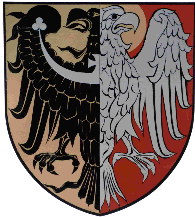 RP.272.2.3.2024                                                    	                               Oleśnica,  dnia 20.03.2024 r. ZAPYTANIE OFERTOWEPowiat Oleśnicki (Zamawiający) ogłasza postępowanie o udzielenie zamówienia publicznego poza przepisami ustawy Prawo Zamówień Publicznych, zgodnie z art. 2 ust 1 ustawy Prawo zamówień publicznych na  zasadach określonych w  § 5 ust. 1 pkt 3 załącznika do Zarządzenia Starosty Oleśnickiego nr 150/2023 z dnia 14 grudnia 2023 r. w sprawie regulaminu udzielania zamówień publicznych o wartości nieprzekraczającej kwoty 130 000 zł netto dla Starostwa Powiatowego w Oleśnicy na:ŚWIADCZENIE USŁUG POCZTOWYCH W OBROCIE KRAJOWYM I ZAGRANICZNYM NA RZECZ STAROSTWA POWIATOWEGO W OLEŚNICY W ZAKRESIE PRZYJMOWANIA, PRZEMIESZCZANIA, DORĘCZANIA PRZESYŁEK POCZTOWYCH I ICH EWENTUALNYCH ZWROTÓWI. Opis przedmiotu zamówienia:I. Przedmiotem zamówienia jest:świadczenie usług pocztowych w obrocie krajowym i zagranicznym w zakresie przyjmowania, przemieszczania, doręczania przesyłek pocztowych i ich ewentualnych zwrotów do Zamawiającego po wyczerpaniu możliwości ich doręczenia lub wydania odbiorcy, przy czym przez przesyłki będące przedmiotem zamówienia rozumie się w szczególności:przesyłki listowe nierejestrowane,przesyłki listowe rejestrowane,paczki  pocztowe,przesyłki z zadeklarowaną wartością – przesyłkę rejestrowa, za której utratę, ubytek zawartości lub uszkodzenie ponosi odpowiedzialność Wykonawca do wysokości wartości przesyłki podanej przez Zamawiającego,e)    zwroty do zamawiającego w przypadku wyczerpania możliwości doręczenia przesyłek w poz. b, c, dświadczenie przez Wykonawcę dla przesyłek rejestrowanych, o których mowa powyżej, usług dodatkowych tj.:ostrożnie,zwrotne potwierdzanie odbioru przesyłki,sprawdzenie zawartości przesyłki przez odbiorcę wraz z uzyskaniem dowodu tego sprawdzenia,zwrot niedostarczonych przesyłek  do siedziby Zamawiającego,traktowanie przesyłki jako przesyłki z zadeklarowaną zawartością.  3)    Zamawiający powierza, a Wykonawca zobowiązuje się do świadczenia:               usług powszechnych w obrocie krajowym i zagranicznym,Szczegółowy zakres przedmiotu zamówienia opisany jest w niniejszym zapytaniu ofertowym, szczegółowym opisie przedmiotu zamówienia (załącznik nr 1), w tym w istotnych postanowieniach umowy  (Załącznik nr 2).II. Termin realizacji zamówienia: Usługi objęte niniejszym postępowaniem świadczone będą w okresie od dnia 27 kwietnia 2024r.  do 31 stycznia 2025r.III. Warunki udziału w postępowaniu, dokumenty, jakie mają dostarczyć Wykonawcy:1.Zamawiający wymaga, aby Wykonawca ubiegający się o udzielenie zamówienia, posiadał uprawnienia do wykonywania działalności będącej przedmiotem zamówienia, tj. prowadził działalność pocztową w zakresie przyjmowania, przemieszczania i doręczania przesyłek w obrocie krajowym i zagranicznym na podstawie wpisu do rejestru operatorów pocztowych, zgodnie z art. 6 ustawy z 23 listopada 2012 r. Prawo Pocztowe (t.j. Dz. U. z 2023 r. poz. 1640 ze zm.). Ocena spełnienia tego warunku nastąpi na podstawie wpisu do rejestru operatorów pocztowych, który należy dołączyć do oferty, w formie oryginału lub kopii poświadczonej za zgodność z oryginałem przez Wykonawcę.2.O udzielenie zamówienia mogą ubiegać się Wykonawcy, którzy nie podlegają wykluczeniu na podstawie art. 7 ust. 1 ustawy z dnia 13 kwietnia 2022 r. o szczególnych rozwiązaniach w zakresie przeciwdziałania wspieraniu agresji na Ukrainę oraz służących ochronie bezpieczeństwa narodowego (Dz.U. poz. 835). Ocena spełnienia tego warunku nastąpi poprzez złożenie oświadczenia wg załącznika nr 5.IV. Zamawiający wymaga w stosunku do Wykonawców przedstawienia w ofercie:wypełnionego formularza ofertowego zgodnie z załącznikiem nr 3 do niniejszego zaproszeniawypełnionego formularza cenowego zgodnie z załącznikiem nr 4 do niniejszego zaproszenia wypełnionego oświadczenia stanowiącego załącznik nr 5 do niniejszego zaproszeniaewentualnego upoważnienia do podpisania oferty;V. Kryteria oceny ofert: Zamawiający dokona wyboru najkorzystniejszej oferty na podstawie następującychkryteriów: cena oferty – 100%.Sposób wyliczenia punktacji w ramach kryterium „cena”:Oferty będą oceniane na zasadzie proporcji matematycznej wg wzoru powyżej.C = [C min / C bad] x 100gdzie:C - liczba punktów za cenę ( w złotych brutto )C min - najniższa cena ofertowaC bad - cena oferty badanejVI. Ofertę należy złożyć na załączonym formularzu (załącznik nr 1)1.Oferta powinna:-        posiadać datę sporządzenia, -        zawierać adres lub siedzibę Wykonawcy, numer telefonu, adres email, numer NIP,-        być podpisana przez Wykonawcę. 2. Termin związania ofertą wynosi 30 dni. Bieg terminu związania ofertą rozpoczyna się wraz z upływem terminu składania ofert.3. Dokonanie wyboru oferty najkorzystniejszej jest możliwe w przypadku uzyskania przynajmniej jednej ważnej oferty.4. Przeprowadzenie postępowania następuje zgodnie z poniższymi zasadami:Za ważne uważane są tylko te oferty, które są zgodne z wymaganiami zamawiającego zawartymi w zapytaniu ofertowym oraz złożone zostały w wyznaczonym terminie,W przypadku nieprawidłowego wyliczenia ceny w ofercie, polegającego na oczywistej omyłce rachunkowej czy też omyłce pisarskiej lub w przypadku braków w wypełnieniu formularza ofertowego ( za wyjątkiem ceny) , zamawiający wzywa wykonawców do wyjaśnienia lub poprawienia oferty,W przypadku innych braków niż wskazane w pkt. 2), zamawiający wzywa do uzupełnienia lub poprawy błędów wszystkich wykonawców lub tylko tych, którzy złożyli oferty najkorzystniejsze,w przypadku, gdy wybrany wykonawca odmówi podpisania umowy, zamawiający może wybrać kolejną najkorzystniejszą ofertę spośród złożonych lub odstąpić od zamówienia,jeżeli po dwukrotnie przeprowadzonej procedurze zapytania ofertowego nie wpłynie żadna oferta lub żadna nie będzie spełniała wymogów, zamawiający może udzielić zamówienia wykonawcy wybranemu z wyłączeniem procedury, z zachowaniem zasad :- zachowania uczciwej konkurencji, równego traktowania wykonawców i przejrzystości,- racjonalnego gospodarowania środkami publicznymi, w tym zasady wydatkowania środków publicznych, - w sposób celowy, oszczędny oraz umożliwiający terminową realizację zadań, a także zasady optymalnego doboru metod i środków w celu uzyskania najlepszych efektów z danych nakładów.6) w przypadku gdy zostaną złożone dwie lub więcej ofert z taką samą ceną, zamawiający dopuszcza możliwość:złożenia ofert dodatkowych,7) w przypadku złożenia ofert dodatkowych z taką samą ceną dopuszcza się:a) podpisanie umowy z wykonawcami dzieląc zamówienia do ich wykonania proporcjonalnie do liczby tych wykonawców,b) złożenie ofert dodatkowych.8) Zamawiający uzna za najkorzystniejszą ofertę, która spełnia wszystkie wymogi określone w zapytaniu ofertowym, oraz która przedstawia najkorzystniejszy bilans ceny - otrzyma największą ilość punktów.9) Zamawiający niezwłocznie po wyborze najkorzystniejszej oferty zawiadomi Wykonawców, którzy złożyli oferty, o wynikach postępowania. 10) Wykonawca, którego oferta zostanie uznana jako najkorzystniejszą, zostanie poinformowany przez Zamawiającego o miejscu i terminie zawarcia umowy. 11) W wyniku przeprowadzenia procedury, Zamawiający nie jest zobowiązany do podpisania umowy i może odstąpić od udzielenia zamówienia bez podawania przyczynVII. Termin i sposób składania ofert:1. Oferta powinna być złożona lub dostarczona lub przesłana na adres: Starostwo Powiatowe w Oleśnicy, 56-400 Oleśnica, ul. Słowackiego 10, Biuro podawcze na parterze budynku, w zaklejonej kopercie z dopiskiem: „OFERTA – USŁUGI POCZTOWE”Nie otwierać przed dniem 26.03.2024 r. do godz. 12:00”lubzłożona poprzez platformę zakupową: https://powiat-olesnicki.ezamawiajacy.pl, w postaci elektronicznej i opatrzeć je kwalifikowanym podpisem elektronicznym, podpisem zaufanym lub podpisem osobistym), DO DNIA 26.03.2024 r. do godz. 12:00”Oferty, które zostaną złożone po terminie, zamawiający uzna za nieważne.2. Zapytanie ofertowe zamieszczono na stronie https://samorzad.gov.pl/web/powiat-olesnicki   oraz  https://powiat-olesnicki.ezamawiajacy.pl   VIII. Sposób obliczenia ceny Na formularzu ofertowym należy przedstawić cenę brutto (z VAT) za wykonanie przedmiotu zamówienia.Wartość cenową należy podać w złotych polskich cyfrą – z dokładnością do dwóch miejsc po przecinku.Cena powinna zawierać wszelkie koszty związane z wykonaniem przedmiotu zamówienia.Wszelkie rozliczenia pomiędzy Zamawiającym a Wykonawcą odbywać się będą w złotych polskich.IX. Warunki płatnościZamawiający zobowiązuje się do uiszczania należności za świadczenie usług pocztowych w formie opłaty z dołu. dla przesyłek opłacanych z dołu za okres rozliczeniowy należy rozumieć miesiąc kalendarzowy. faktura VAT z tytułu należności wynikającej z realizacji umowy, wystawiana będzie w terminie 7 dni od zakończenia okresu rozliczeniowego. należności wynikające z faktur VAT Zamawiający regulować będzie przelewem na konto wskazane na fakturze VAT w terminie 21 dni od daty prawidłowo wystawionej faktury VAT  Zamawiającemu. Faktura zostanie wystawiona na : Powiat Oleśnicki – Starostwo Powiatowe w Oleśnicy                                                                                                            ul. Słowackiego 10, 56, 400 Oleśnica, NIP: 911-17-80-454 za dzień zapłaty przyjmuje się dzień obciążenia rachunku bankowego Zamawiającego. podstawą obliczenia należności będą ceny jednostkowe brutto za przesyłki, wyszczególnione w załączniku nr 4 – formularzu cenowym, oraz suma opłat za przesyłki faktycznie nadane lub zwrócone z powodu braku możliwości ich doręczenia w okresie rozliczeniowym, potwierdzona na podstawie dokumentów nadawczych lub oddawczych, do każdej faktury Wykonawca dołączy zestawienie nadanych w miesiącu przesyłek w ujęciu ilościowym. X. Osoby do kontaktu z Wykonawcami:W sprawach merytorycznych dotyczących przedmiotu zamówienia: Irena Ratajczak-Oleksiuk-Wydział Organizacyjny, tel. 71 314-01-09, e-mail: administracyjny1@powiat-olesnicki.pl W sprawach formalnych dotyczących prowadzonego postępowania:Marta Wawrzyniak- St. Inspektor w Wydziale Rozwoju, Zamówień Publicznych i Promocji Powiatu, e-mail: zamowienia@powiat-olesnicki.plXI. Klauzula informacyjna z art. 13 „RODO”Na podstawie art. 13 Rozporządzenia Parlamentu Europejskiego i Rady (UE) 2016/679 z dnia 27 kwietnia 2016 r. w sprawie ochrony osób fizycznych w związku z przetwarzaniem danych osobowych i w sprawie swobodnego przepływu takich danych oraz uchylenia dyrektywy 95/46/WE (ogólne rozporządzenie o ochronie danych), przekazujemy Pani/Panu poniższe informacje związane z przetwarzaniem Pani/Pana danych osobowych.XII. Załączniki:załącznik nr 1- opis przedmiotu zamówieniazałącznik nr 2- istotne postanowienia umowy załącznik nr 3- formularz ofertowyzałącznik nr 4- formularz cenowyzałącznik nr 5 – Oświadczenie wykonawcy o spełnieniu warunków                     zatwierdzam:                                                                                      ____________________Podpis Zamawiającegoprzygotowała: Marta Wawrzyniakzatwierdził: Grzegorz DąbrowskiAdministrator DanychAdministratorem Pani/Pana danych osobowych jest:Starosta Powiatu Oleśnickiego
ul. J. Słowackiego 10
56- 400 Oleśnica Dane kontaktoweZ AD można się skontaktować:tel.: 71/314-01-14, 71/314-01-11fax: 71/314-01-10e-mail:  biuropodawcze@powiat-olesnicki.plInspektor Ochrony Danychmgr inż. Sebastian KOPACKI - iodo@powiat-olesnicki.plCele przetwarzania oraz podstawa prawna przetwarzaniaPani/Pana dane osobowe będą w celu: wypełnienia obowiązku prawnego ciążącego na administratorze podstawą przetwarzania Państwa danych osobowych jest art. 6 ust. 1 lit. c) RODO – celem przygotowania i przeprowadzenia postępowania o udzielenie zamówienia publicznego.Okres, przez który będą przetwarzanePani/Pana dane osobowe będą przetwarzane przez okres: AD przechowuje   protokół   postępowania   wraz z załącznikami przez okres 4 lat od dnia zakończenia postępowania 
o udzielenie zamówienia, w sposób gwarantujący jego nienaruszalność.Jeżeli okres obowiązywania umowy w sprawie zamówienia publicznego przekracza 4 lata, AD przechowuje protokół postępowania wraz z załącznikami przez cały okres obowiązywania umowy w sprawie zamówienia publicznego.AD przechowuje dokumentację konkursu przez okres 4 lat od dnia ustalenia wyników konkursu w postaci, 
w jakiej została ona sporządzona lub przekazana, w sposób gwarantujący jej nienaruszalność i możliwość odczytania zgodnie z Ustawą Prawo Zamówień Publicznych (art. 78 ust. 1 i ust. 4, art. 358 ust. 1 Ustawa pzp).Odbiorcy danychOsoby lub podmioty, którym udostępniona zostanie dokumentacja postępowania w oparciu o art. 18 ust. 1 Ustawy pzp.Prawa osoby, której dane dotycząPosiada Pani/Pan:na podstawie art. 15 RODO prawo dostępu do danych osobowych Pani/Pana dotyczących;na podstawie art. 16 RODO prawo do sprostowania Pani/Pana danych osobowych*;na podstawie art. 18 RODO prawo żądania od administratora ograniczenia przetwarzania danych osobowych 
z zastrzeżeniem przypadków, o których mowa w art. 18 ust. 2 RODO**;  prawo do wniesienia skargi do Prezesa Urzędu Ochrony Danych Osobowych, gdy uzna Pani/Pan, że przetwarzanie danych osobowych Pani/Pana dotyczących narusza przepisy RODO;Nie przysługuje Pani/Panu:w związku z art. 17 ust. 3 lit. b, d lub e RODO prawo do usunięcia danych osobowych;prawo do przenoszenia danych osobowych, o którym mowa w art. 20 RODO;na podstawie art. 21 RODO prawo sprzeciwu, wobec przetwarzania danych osobowych, gdyż podstawą prawną przetwarzania Pani/Pana danych osobowych jest art. 6 ust. 1 lit. c RODO.* Wyjaśnienie: skorzystanie z prawa do sprostowania nie może skutkować zmianą wyniku postępowania o udzielenie zamówienia publicznego ani zmianą postanowień umowy w zakresie niezgodnym z ustawą Pzp oraz nie może naruszać integralności protokołu oraz jego załączników.**Wyjaśnienie: prawo do ograniczenia przetwarzania nie ma zastosowania w odniesieniu do przechowywania, w celu zapewnienia korzystania ze środków ochrony prawnej lub w celu ochrony praw innej osoby fizycznej lub prawnej, lub z uwagi na ważne względy interesu publicznego Unii Europejskiej lub państwa członkowskiego.Dodatkowe informacjeObowiązek podania przez Panią/Pana danych osobowych bezpośrednio Pani/Pana dotyczących jest wymogiem ustawowym określonym w przepisach ustawy Pzp, związanym z udziałem w postępowaniu o udzielenie zamówienia publicznego 
a konsekwencje niepodania określonych danych wynikają z ustawy Pzp. Pani/Pana dane osobowe nie będą podlegały profilowaniu jak również nie będą przekazywane do Państwa trzeciego. Przysługuje Pani/Panu prawo wniesienia skargi do Urzędu Ochrony Danych Osobowych. Więcej informacji na temat przetwarzania przez Nas Państwa danych osobowych można znaleźć na stronie www Administratora Danych.